How to Select Suitable Rubber PadsHow to Select the Suitable Rubber Pads?Shapes & Sizes of the PadsShapes & Sizes of the Pads1.Normally, we select the pads basing on the sizes of the printed pattern.2.If there are many fine lines, we use sharper and harder pads.3.Use bigger/softer/flater pads for bigger printed patterns.4.If there is combination of the patterns, use combinative pads.5.When pressing the pad to a certain level, the pressing angle is not good for exhaustion. Therefore, do not choose too small pads when basing on printed size.6.When using harder pad, the pressing speed must exceed ink-floating speed.Otherwise, the underflow-ink might occur.7.When the ink contains too many bubbles, a harder pad can sometimes dischargethe air out of the ink.8.When the printed area is curved, the deformation occurswhen you press the pad too fast.Silicone ColorsSilicone Colors1.Generally, we use different colors to distinguish pads’materials.2.Find Cause Pads – Different colors for different pad characters.Hardness of the PadsHardness of the Pads1.Some silcone are soft and suitable fpr soft pads.However, some silcone are only suitable for hard pads .If making it into soft pads, it will reduce the life of the pads.2.Normally, the sharper/harder the pads are, the better exhaustion they are.Therefore, we use sharper/harder pads for thinner lines and patterns.3.Hard pads are with better exhaustion but it is also easier to cause underflow-ink.4.For bigger area printing, use softer pads to avoid uneven shades.5.The harder the pads are, the greater that the pads can hold when printing.Ink Absorption for PadsInk Absorption for Pads1.Better anti-solvent pads, the ink absorption is worse.2.Old pads’ ink absorption is better than new pads.3.Printing in advance to test the concentrated dilutions of the ink. If the evaporationis ok but the pad still can't absorb the inks, use the cloth to clean up the pad.4.Clean the pad surface can enhance the ink absorption; however,it can reduce its deinking as well.5.Try not to pause too long when sticking the ink. Do not stop the machine andexpose the content on the steel plate. These may cause the incompleted ink-sticking.Deinking of the PadsDeinking of the Pads1.The longer the pads are used, the deinking is worse because of the solventcorrosion to the pads and friction between pads and printed objects.2.The faster the ink evaporating speed, the better the deinking is.3.When pressing the pad before touching the object, you can stop for 0.3-1.5second (to make the ink a bit more dry) and then press down.This is helpful for deinking. It especially works better using the dryer.(Using dryer in winter helps the ink evaporation)4.The deinking effect is the best when the pad ink is at semi-dry state.The deinking process can be done successfully more than 10,000 times per day.Life of the PadsLife of the Pads1.Normally, a pad can be used 10K – 50K times.2.Factors affecting the pad lives:3.A. Squeezing VariantB. Solvent CorrosionC. Oxidation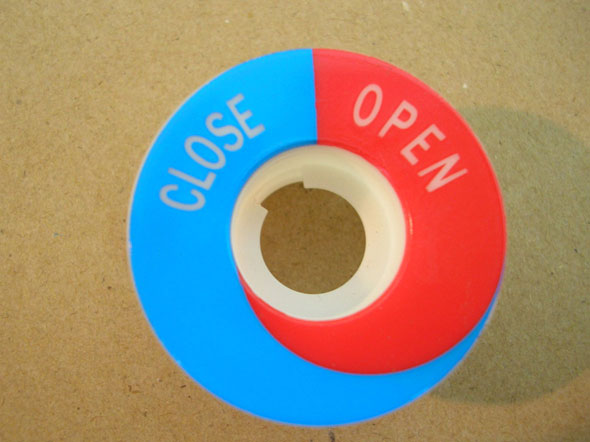 This product is suitable for softer/flater pad.
This product is suitable for sharper/harder pad.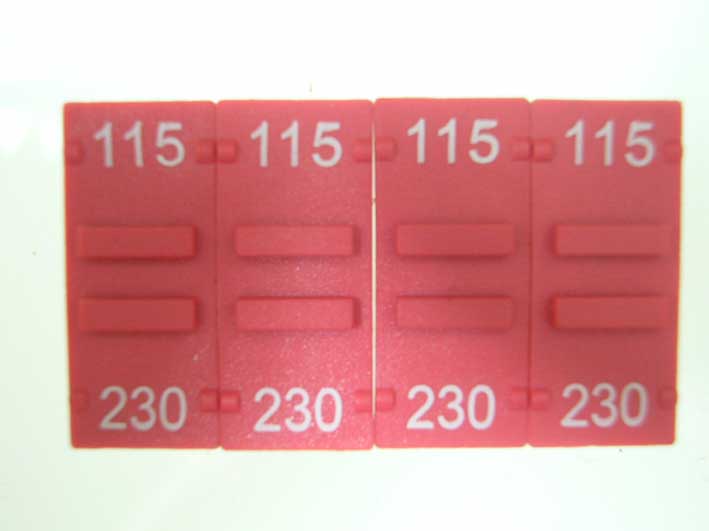 